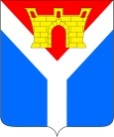 АДМИНИСТРАЦИЯ УСТЬ-ЛАБИНСКОГО ГОРОДСКОГО ПОСЕЛЕНИЯ  УСТЬ-ЛАБИНСКОГО РАЙОНА П О С Т А Н О В Л Е Н И Еот 01.12.2022								                       № 867г. Усть-ЛабинскО внесении изменений в постановление администрацииУсть-Лабинского городского поселения Усть-Лабинскогорайона от 29 декабря 2021 г. № 1174 «Об утверждении муниципальной программы «Развитие жилищно-коммунального хозяйства»В соответствии с решением Совета Усть-Лабинского городского поселения Усть-Лабинского района от 24 ноября 2022 г. № 1 протокол № 45 «О внесении изменений в решение Совета Усть-Лабинского городского поселения Усть-Лабинского района от 20 декабря 2021 г. № 3 протокол № 36 «О бюджете Усть-Лабинского городского поселения Усть-Лабинского района на 2022 год и на плановый период 2023 и 2024 годов» п о с т а н о в л я ю:1. Утвердить изменения в постановление администрации Усть-Лабинского городского поселения Усть-Лабинского района от 29 декабря 2021 г. № 1174 «Об утверждении муниципальной программы «Развитие жилищно-коммунального хозяйства» (с изменениями от 15 августа 2022 г. № 563) согласно приложению к настоящему постановлению.2. Признать утратившими силу:постановление администрации Усть-Лабинского городского поселения Усть-Лабинского района от 01 июня 2022 г. №  354 «О    внесении   изменений    в    постановление    администрации  Усть-Лабинского       городского         поселения          Усть-Лабинского          района   от 29 декабря 2021 г. № 1174 «Об утверждении муниципальной программы «Развитие жилищно-коммунального хозяйства»;пункты 2 и 3 приложения к постановлению администрации                              Усть-Лабинского городского поселения Усть-Лабинского района от 15 августа 2022 г. № 563 «О    внесении   изменений    в    постановление    администрации                 Усть-Лабинского       городского         поселения          Усть-Лабинского          района   от 29 декабря 2021 г. № 1174 «Об утверждении муниципальной программы «Развитие жилищно-коммунального хозяйства».	3. Отделу   по    общим   и организационным вопросам администрации Усть-Лабинского городского поселения Усть-Лабинского района (Владимирова М.А.) разместить настоящее постановление на официальном сайте администрации Усть-Лабинского городского поселения Усть-Лабинского района в информационно-телекоммуникационной сети «Интернет».4. Настоящее постановление вступает в силу со дня его подписания.Глава Усть-Лабинскогогородского поселенияУсть-Лабинского района                                                                    С.А. Гайнюченко      ПРИЛОЖЕНИЕ 			      «УТВЕРЖДЕНЫ      к постановлению администрации			      Усть-Лабинского городского			      поселения Усть-Лабинского района			      от 01.12.2022 № 867ИЗМЕНЕНИЯ, вносимые  в постановление администрацииУсть-Лабинского городского поселенияУсть-Лабинского района от 29 декабря 2021 г. № 1174«Об утверждении муниципальной программы«Развитие жилищно-коммунального хозяйства» 1. Позицию «Объем финансирования муниципальной программы, тыс. рублей» Паспорта муниципальной программы изложить в следующей редакции:«													   ».2. Позицию «Перечень целевых показателей муниципальной программы» Паспорта муниципальной программы изложить в следующей редакции:«													   ».	3. Позицию «Объем бюджетных ассигнований подпрограммы, тыс. рублей» Паспорта подпрограммы «Содержание и развитие коммунальной инфраструктуры» изложить в следующей редакции:«													   ».	4. Приложение 1 к муниципальной программе «Развитие жилищно-коммунального хозяйства» изложить в следующей редакции:«						      ПРИЛОЖЕНИЕ 1						      к муниципальной программе						      «Развитие жилищно-коммунального      хозяйства»Цели, задачи и целевые показатели муниципальной программы«Развитие жилищно-коммунального хозяйства»													             ».5. Приложение  к  подпрограмме  «Содержание  и  развитие  коммунальной инфраструктуры» муниципальной программы изложить в следующей редакции:«ПРИЛОЖЕНИЕ 					    		    к подпрограмме «Содержание          		и развитие коммунальной          		инфраструктуры»          		муниципальной программы          		«Развитие жилищно-          		коммунального хозяйства»ПЕРЕЧЕНЬмероприятий подпрограммы «Содержание и развитие коммунальной инфраструктуры» муниципальной программы«Развитие жилищно-коммунального хозяйства»													   ».Начальник отдела капитального строительства администрации Усть-Лабинского городского поселенияУсть-Лабинского района								Д.А. БондарьОбъем финансирования муниципальной программы, тыс. рублей всегов разрезе источников финансированияв разрезе источников финансированияв разрезе источников финансированияв разрезе источников финансированияГоды реализациивсегофедеральный бюджеткраевой бюджетместный бюджетвнебюджетные источники202268 878,4059 320,99 557,502023141 437,80131 468,69 969,20202400000Всего210 316,20190 789,519 526,70расходы, связанные с реализацией проектов или программрасходы, связанные с реализацией проектов или программрасходы, связанные с реализацией проектов или программрасходы, связанные с реализацией проектов или программрасходы, связанные с реализацией проектов или программрасходы, связанные с реализацией проектов или программ202268 878,4059 320,99 557,502023141 437,80131 468,69 969,20202400000Всего210 316,20190 789,519 526,70Перечень целевых показателей муниципальной программы1.Оказание услуг по строительному контролю2.Бурение технических скважин3.Обвязка скважины4.Корретировка проектной документации5.Проведение авторского надзора6.Модернизация линии электропередач7.Приобретение подстанции комплектной трансформаторной8.Присоединение (подключение) подстанции комплектной трансформаторной9.Подключение нестационарных торговых объектов к линиям электропередач10.Ремонт линии энергоснабжения11. Капитальный ремонт артезианской скважины12.Реконструкция канализационного коллектораОбъем бюджетных ассигнований подпрограммы, тыс. рублей всегов разрезе источников финансированияв разрезе источников финансированияв разрезе источников финансированияв разрезе источников финансированияГоды реализациивсегофедеральный бюджеткраевой бюджетместный бюджетвнебюджетные источники20226 432,4006 432,4020233 047,4003 047,40202400000Всего9 479,8009 479,80расходы, связанные с реализацией проектов или программрасходы, связанные с реализацией проектов или программрасходы, связанные с реализацией проектов или программрасходы, связанные с реализацией проектов или программрасходы, связанные с реализацией проектов или программрасходы, связанные с реализацией проектов или программ20226 432,4006 432,4020233 047,4003 047,40202400000Всего9 479,8009 479,80п/пНаименование целевого показателяЕдиница измеренияСтатусЗначение показателейЗначение показателейЗначение показателейп/пНаименование целевого показателяЕдиница измеренияСтатус20222023202412345671Муниципальная программа «Развитие жилищно-коммунального хозяйства»Муниципальная программа «Развитие жилищно-коммунального хозяйства»Муниципальная программа «Развитие жилищно-коммунального хозяйства»Муниципальная программа «Развитие жилищно-коммунального хозяйства»Муниципальная программа «Развитие жилищно-коммунального хозяйства»Муниципальная программа «Развитие жилищно-коммунального хозяйства»Цель: Развитие объектов коммунальной инфраструктуры в целях комфортных условий проживания гражданЦель: Развитие объектов коммунальной инфраструктуры в целях комфортных условий проживания гражданЦель: Развитие объектов коммунальной инфраструктуры в целях комфортных условий проживания гражданЦель: Развитие объектов коммунальной инфраструктуры в целях комфортных условий проживания гражданЦель: Развитие объектов коммунальной инфраструктуры в целях комфортных условий проживания гражданЦель: Развитие объектов коммунальной инфраструктуры в целях комфортных условий проживания гражданЗадача: Проведение комплекса мероприятий по содержанию, ремонту,  капитальному ремонту и развитию объектов коммунальной инфраструктуры в г. Усть-Лабинске.  Задача: Проведение комплекса мероприятий по содержанию, ремонту,  капитальному ремонту и развитию объектов коммунальной инфраструктуры в г. Усть-Лабинске.  Задача: Проведение комплекса мероприятий по содержанию, ремонту,  капитальному ремонту и развитию объектов коммунальной инфраструктуры в г. Усть-Лабинске.  Задача: Проведение комплекса мероприятий по содержанию, ремонту,  капитальному ремонту и развитию объектов коммунальной инфраструктуры в г. Усть-Лабинске.  Задача: Проведение комплекса мероприятий по содержанию, ремонту,  капитальному ремонту и развитию объектов коммунальной инфраструктуры в г. Усть-Лабинске.  Задача: Проведение комплекса мероприятий по содержанию, ремонту,  капитальному ремонту и развитию объектов коммунальной инфраструктуры в г. Усть-Лабинске.  1.1 Оказание услуг по строительному контролю шт32101.2Бурение технических скважиншт31001.3Обвязка скважинышт31001.4Корректировка проектной документациишт31001.5Проведение авторского надзорашт31001.6Модернизация линии электропередачилиний31001.7Приобретение подстанции комплектной трансформаторнойшт31001.8Присоединение (подключение) подстанции комплектной трансформаторнойшт31001.9Подключение нестационарных торговых объектов к линиям электропередачобъектов33001.10Ремонт линии энергоснабжениялиний31001.11Капитальный ремонт артезианской скважинышт21001.12Реконструкция канализационного коллекторашт21102.1Подпрограмма №1 «Содержание и развитие коммунальной инфраструктуры»Подпрограмма №1 «Содержание и развитие коммунальной инфраструктуры»Подпрограмма №1 «Содержание и развитие коммунальной инфраструктуры»Подпрограмма №1 «Содержание и развитие коммунальной инфраструктуры»Подпрограмма №1 «Содержание и развитие коммунальной инфраструктуры»Подпрограмма №1 «Содержание и развитие коммунальной инфраструктуры»Цель: Снижение уровня потерь при производстве, транспортировке и распределении коммунальных ресурсов. Снижение количества аварий на объектах коммунальной инфраструктуры Цель: Снижение уровня потерь при производстве, транспортировке и распределении коммунальных ресурсов. Снижение количества аварий на объектах коммунальной инфраструктуры Цель: Снижение уровня потерь при производстве, транспортировке и распределении коммунальных ресурсов. Снижение количества аварий на объектах коммунальной инфраструктуры Цель: Снижение уровня потерь при производстве, транспортировке и распределении коммунальных ресурсов. Снижение количества аварий на объектах коммунальной инфраструктуры Цель: Снижение уровня потерь при производстве, транспортировке и распределении коммунальных ресурсов. Снижение количества аварий на объектах коммунальной инфраструктуры Цель: Снижение уровня потерь при производстве, транспортировке и распределении коммунальных ресурсов. Снижение количества аварий на объектах коммунальной инфраструктуры Задача: Бесперебойное функционирование объектов коммунальной инфраструктуры.  Задача: Бесперебойное функционирование объектов коммунальной инфраструктуры.  Задача: Бесперебойное функционирование объектов коммунальной инфраструктуры.  Задача: Бесперебойное функционирование объектов коммунальной инфраструктуры.  Задача: Бесперебойное функционирование объектов коммунальной инфраструктуры.  Задача: Бесперебойное функционирование объектов коммунальной инфраструктуры.  2.1.1Оказание услуг по строительному контролю шт32102.1.2Бурение технических скважиншт31002.1.3Обвязка скважинышт31002.1.4Корректировка проектной документации шт31002.1.5Проведение авторского надзорашт31002.1.6Модернизация линии электропередачилиний31002.1.7Поставка и монтаж подстанции комплектной трансформаторнойшт31002.1.8Присоединение (подключение) подстанции комплектной трансформаторнойшт31002.1.9Подключение нестационарных торговых объектов к линиям электропередачобъектов33002.1.10Ремонт линии энергоснабжениялиний31002.2Подпрограмма № 2 «Развитие водоснабжения населенных пунктов»Подпрограмма № 2 «Развитие водоснабжения населенных пунктов»Подпрограмма № 2 «Развитие водоснабжения населенных пунктов»Подпрограмма № 2 «Развитие водоснабжения населенных пунктов»Подпрограмма № 2 «Развитие водоснабжения населенных пунктов»Подпрограмма № 2 «Развитие водоснабжения населенных пунктов»Цель: Повышение обеспеченности населения запасами качественной питьевой воды при условии рационального использования подземных вод и их охране от истощения и загрязненияЦель: Повышение обеспеченности населения запасами качественной питьевой воды при условии рационального использования подземных вод и их охране от истощения и загрязненияЦель: Повышение обеспеченности населения запасами качественной питьевой воды при условии рационального использования подземных вод и их охране от истощения и загрязненияЦель: Повышение обеспеченности населения запасами качественной питьевой воды при условии рационального использования подземных вод и их охране от истощения и загрязненияЦель: Повышение обеспеченности населения запасами качественной питьевой воды при условии рационального использования подземных вод и их охране от истощения и загрязненияЦель: Повышение обеспеченности населения запасами качественной питьевой воды при условии рационального использования подземных вод и их охране от истощения и загрязненияЗадача: Проведение комплекса мероприятий по капитальному ремонту артезианской скважиныЗадача: Проведение комплекса мероприятий по капитальному ремонту артезианской скважиныЗадача: Проведение комплекса мероприятий по капитальному ремонту артезианской скважиныЗадача: Проведение комплекса мероприятий по капитальному ремонту артезианской скважиныЗадача: Проведение комплекса мероприятий по капитальному ремонту артезианской скважиныЗадача: Проведение комплекса мероприятий по капитальному ремонту артезианской скважины2.2.1Капитальный ремонтартезианской скважинышт21002.3Подпрограмма №3 «Развитие водоотведения населенных пунктов»Подпрограмма №3 «Развитие водоотведения населенных пунктов»Подпрограмма №3 «Развитие водоотведения населенных пунктов»Подпрограмма №3 «Развитие водоотведения населенных пунктов»Подпрограмма №3 «Развитие водоотведения населенных пунктов»Подпрограмма №3 «Развитие водоотведения населенных пунктов»Цель: Создание условий для устойчивого развития водоотведения бытовых стоков на территории Усть-Лабинского городского поселения. Реконструкция, ремонт и капитальный ремонт существующих объектов систем водоотведения. Снижение уровня износа и аварийности на объектах водоотведения.Цель: Создание условий для устойчивого развития водоотведения бытовых стоков на территории Усть-Лабинского городского поселения. Реконструкция, ремонт и капитальный ремонт существующих объектов систем водоотведения. Снижение уровня износа и аварийности на объектах водоотведения.Цель: Создание условий для устойчивого развития водоотведения бытовых стоков на территории Усть-Лабинского городского поселения. Реконструкция, ремонт и капитальный ремонт существующих объектов систем водоотведения. Снижение уровня износа и аварийности на объектах водоотведения.Цель: Создание условий для устойчивого развития водоотведения бытовых стоков на территории Усть-Лабинского городского поселения. Реконструкция, ремонт и капитальный ремонт существующих объектов систем водоотведения. Снижение уровня износа и аварийности на объектах водоотведения.Цель: Создание условий для устойчивого развития водоотведения бытовых стоков на территории Усть-Лабинского городского поселения. Реконструкция, ремонт и капитальный ремонт существующих объектов систем водоотведения. Снижение уровня износа и аварийности на объектах водоотведения.Цель: Создание условий для устойчивого развития водоотведения бытовых стоков на территории Усть-Лабинского городского поселения. Реконструкция, ремонт и капитальный ремонт существующих объектов систем водоотведения. Снижение уровня износа и аварийности на объектах водоотведения.Задача: Проведение комплекса мероприятий по реконструкции канализационного коллектора по ул.Д.Бедного от ул.Коллективной до насосной станции по ул.Д.Бедного Задача: Проведение комплекса мероприятий по реконструкции канализационного коллектора по ул.Д.Бедного от ул.Коллективной до насосной станции по ул.Д.Бедного Задача: Проведение комплекса мероприятий по реконструкции канализационного коллектора по ул.Д.Бедного от ул.Коллективной до насосной станции по ул.Д.Бедного Задача: Проведение комплекса мероприятий по реконструкции канализационного коллектора по ул.Д.Бедного от ул.Коллективной до насосной станции по ул.Д.Бедного Задача: Проведение комплекса мероприятий по реконструкции канализационного коллектора по ул.Д.Бедного от ул.Коллективной до насосной станции по ул.Д.Бедного Задача: Проведение комплекса мероприятий по реконструкции канализационного коллектора по ул.Д.Бедного от ул.Коллективной до насосной станции по ул.Д.Бедного 2.3.1Реконструкция канализационного коллектора по ул.Д.Бедного от ул.Коллективной до насосной станции по ул.Д.Бедного шт2110N
п/пНаименование мероприятияСтатусГоды реализацииОбъем финансирования, тыс. рублейОбъем финансирования, тыс. рублейОбъем финансирования, тыс. рублейОбъем финансирования, тыс. рублейОбъем финансирования, тыс. рублейНепосредственный результат реализации мероприятияМуниципальный заказчик, исполнитель основного мероприятияN
п/пНаименование мероприятияСтатусГоды реализациивсегов разрезе источников финансированияв разрезе источников финансированияв разрезе источников финансированияв разрезе источников финансированияНепосредственный результат реализации мероприятияМуниципальный заказчик, исполнитель основного мероприятияN
п/пНаименование мероприятияСтатусГоды реализациивсегофедеральный бюджеткраевой бюджетместный бюджетвнебюджетные источникиНепосредственный результат реализации мероприятияМуниципальный заказчик, исполнитель основного мероприятия12345678910111Цель 1Подпрограмма «Содержание и развитие коммунальной инфраструктуры»Снижение уровня потерь при производстве, транспортировке и распределении коммунальных ресурсов. Снижение количества аварий на объектах коммунальной инфраструктурыПодпрограмма «Содержание и развитие коммунальной инфраструктуры»Снижение уровня потерь при производстве, транспортировке и распределении коммунальных ресурсов. Снижение количества аварий на объектах коммунальной инфраструктурыПодпрограмма «Содержание и развитие коммунальной инфраструктуры»Снижение уровня потерь при производстве, транспортировке и распределении коммунальных ресурсов. Снижение количества аварий на объектах коммунальной инфраструктурыПодпрограмма «Содержание и развитие коммунальной инфраструктуры»Снижение уровня потерь при производстве, транспортировке и распределении коммунальных ресурсов. Снижение количества аварий на объектах коммунальной инфраструктурыПодпрограмма «Содержание и развитие коммунальной инфраструктуры»Снижение уровня потерь при производстве, транспортировке и распределении коммунальных ресурсов. Снижение количества аварий на объектах коммунальной инфраструктурыПодпрограмма «Содержание и развитие коммунальной инфраструктуры»Снижение уровня потерь при производстве, транспортировке и распределении коммунальных ресурсов. Снижение количества аварий на объектах коммунальной инфраструктурыПодпрограмма «Содержание и развитие коммунальной инфраструктуры»Снижение уровня потерь при производстве, транспортировке и распределении коммунальных ресурсов. Снижение количества аварий на объектах коммунальной инфраструктурыПодпрограмма «Содержание и развитие коммунальной инфраструктуры»Снижение уровня потерь при производстве, транспортировке и распределении коммунальных ресурсов. Снижение количества аварий на объектах коммунальной инфраструктурыПодпрограмма «Содержание и развитие коммунальной инфраструктуры»Снижение уровня потерь при производстве, транспортировке и распределении коммунальных ресурсов. Снижение количества аварий на объектах коммунальной инфраструктуры1.1Задача 1.1Бесперебойное функционирование объектов коммунальной инфраструктуры Бесперебойное функционирование объектов коммунальной инфраструктуры Бесперебойное функционирование объектов коммунальной инфраструктуры Бесперебойное функционирование объектов коммунальной инфраструктуры Бесперебойное функционирование объектов коммунальной инфраструктуры Бесперебойное функционирование объектов коммунальной инфраструктуры Бесперебойное функционирование объектов коммунальной инфраструктуры Бесперебойное функционирование объектов коммунальной инфраструктуры Бесперебойное функционирование объектов коммунальной инфраструктуры 1.1.1Отдельные мероприятия по осуществлению строительного контроля при проведении  реконструкции,  капитальному ремонту и ремонту объектов коммунальной инфраструктуры320226 432,4006 432,40Бесперебойное функционирование коммунальных сетей Администрация Усть-Лабинского городского поселения1.1.1Отдельные мероприятия по осуществлению строительного контроля при проведении  реконструкции,  капитальному ремонту и ремонту объектов коммунальной инфраструктуры320233 047,4003 047,40Бесперебойное функционирование коммунальных сетейАдминистрация Усть-Лабинского городского поселения1.1.1Отдельные мероприятия по осуществлению строительного контроля при проведении  реконструкции,  капитальному ремонту и ремонту объектов коммунальной инфраструктуры3202400000Бесперебойное функционирование коммунальных сетейАдминистрация Усть-Лабинского городского поселения1.1.1Отдельные мероприятия по осуществлению строительного контроля при проведении  реконструкции,  капитальному ремонту и ремонту объектов коммунальной инфраструктуры3всего9 479,8009 479,80ХАдминистрация Усть-Лабинского городского поселения